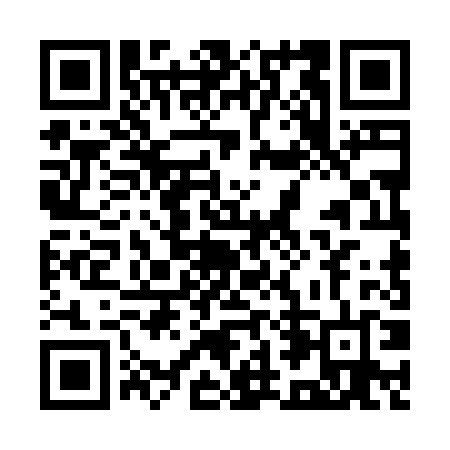 Ramadan times for Sulz, AustriaMon 11 Mar 2024 - Wed 10 Apr 2024High Latitude Method: Angle Based RulePrayer Calculation Method: Muslim World LeagueAsar Calculation Method: ShafiPrayer times provided by https://www.salahtimes.comDateDayFajrSuhurSunriseDhuhrAsrIftarMaghribIsha11Mon5:005:006:4212:313:436:226:227:5812Tue4:584:586:4012:313:446:236:237:5913Wed4:554:556:3812:313:456:256:258:0114Thu4:534:536:3612:303:466:266:268:0215Fri4:514:516:3412:303:466:276:278:0416Sat4:494:496:3212:303:476:296:298:0617Sun4:474:476:3012:303:486:306:308:0718Mon4:454:456:2812:293:496:326:328:0919Tue4:434:436:2612:293:506:336:338:1020Wed4:404:406:2412:293:516:356:358:1221Thu4:384:386:2212:283:516:366:368:1422Fri4:364:366:2012:283:526:376:378:1523Sat4:344:346:1812:283:536:396:398:1724Sun4:314:316:1612:283:546:406:408:1825Mon4:294:296:1412:273:556:426:428:2026Tue4:274:276:1212:273:556:436:438:2227Wed4:244:246:1012:273:566:446:448:2328Thu4:224:226:0812:263:576:466:468:2529Fri4:204:206:0612:263:576:476:478:2730Sat4:174:176:0412:263:586:496:498:2931Sun5:155:157:021:254:597:507:509:301Mon5:135:137:001:255:007:517:519:322Tue5:105:106:581:255:007:537:539:343Wed5:085:086:561:255:017:547:549:364Thu5:065:066:541:245:027:567:569:375Fri5:035:036:521:245:027:577:579:396Sat5:015:016:501:245:037:587:589:417Sun4:584:586:481:235:048:008:009:438Mon4:564:566:461:235:048:018:019:459Tue4:534:536:441:235:058:038:039:4610Wed4:514:516:421:235:058:048:049:48